SCHWÄBISCHE SCHACHJUGEND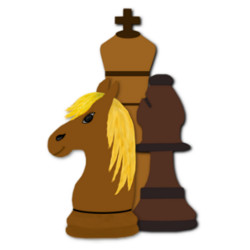 im Bezirksverband Schwaben und BLSVwww.Jugend.SchachverbandSchwaben.deSchulschachreferentRudolf Martin, Allgäu-Gymnasium KemptenRudolf-Martin@t-online.de								Kempten, den 21. November 2019Ergebnisse derSCHWÄBISCHEN SCHULSCHACH-MANNSCHAFTS-MEISTERSCHAFT 2019/20am 20.11.2019 am Lessing-Gymnasium in Neu-UlmAn der Meisterschaft nahmen Schülerinnen und Schüler aus 16 Schulen mit 36 Teams teil.Beim Schulleiter des Lessing-Gymnasiums, Herrn Dr. Bader, und seinem Stellvertreter, Herrn Zimmermann-Meigel, bedanke ich mich für die freundliche Begrüßung, bei meinem Kollegen Thomas Kirschner von der ausrichtenden Schule für alle Mühen – und das waren nicht wenige! - bei der Vorbereitung und Durchführung des Turniers, beim Essensteam für die gute Verpflegung sowie bei der Vorsitzenden des Elternbeirates, Frau Müller, und der so hilfsbereiten Sekretärin, Frau Held. Ich danke auch allen begleitenden Kolleginnen und Kollegen, allen Helferinnen und Helfern und vor allem auch den Turnierleitern Nils Bonfert, Heinz Martin, Peter Przybylski, Andreas Schwegler, Christian Spatz und Aleksandar Vuckovic. Ein spezieller Dank geht an den Vorsitzenden des Schwäbischen Schachverbandes, Otto Helmschrott, für die Übernahme der Computerarbeit während des Turniers.Wir danken den Verlagen von „Jugendschach“ und „Schach-Magazin 64“ für die Überlassung von Schachzeitschriften und Gutscheinen.Wertungsklasse I (Jahrgang 2000 oder jünger)  1.   Lessing-Gymnasium Neu-Ulm					12		19,5  2.   Staatliche Realschule an der Salzstraße Kempten		11		21,0  3.   Allgäu-Gymnasium Kempten						  8		17,0Wertungsklasse II (Jahrgang 2003 oder jünger)  1.   Dossenberger-Gymnasium Günzburg				11		20,0  2.   Peutinger-Gymnasium Augsburg					  6		13,5  3.   Maristenkolleg Mindelheim						  5		11,0  4.   Nikolaus-Kopernikus-Gymnasium Weißenhorn			  3		10,0Wertungsklasse III (Jahrgang 2005 oder jünger)  1.   Dossenberger-Gymnasium Günzburg				12		22,5  2.   Bodensee-Gymnasium Lindau					10		19,5  3.   Lessing-Gymnasium Neu-Ulm					  7		10,0  4.   Allgäu-Gymnasium Kempten						  5		10,5  5.   Gymnasium Donauwörth						  4		  6,5  6.   Johann-Michael-Sailer-Gymnasium Dillingen			  2		  7,5  6.   Maristenkolleg Mindelheim						  2		  7,5Wertungsklasse IV (Jahrgang 2007 oder jünger)  1.   Peutinger-Gymnasium Augsburg I					13		22,5  2.   Grund- und Mittelschule Leipheim					12		22,0  3.   Gymnasium bei Sankt Stephan Augsburg				11		17,5  4.   Nikolaus-Kopernikus-Gymnasium Weißenhorn			  8		16,5  5.   Lessing-Gymnasium Neu-Ulm					  8		16,0  6.   Allgäu-Gymnasium Kempten II					  8		13,5  7.   Allgäu-Gymnasium Kempten I					  7		16,5  8.   Peutinger-Gymnasium Augsburg II					  6		14,0  9.   Staatliche Realschule an der Salzstraße Kempten I		  6		12,510.   Peutinger-Gymnasium Augsburg III					  5		11,511.   Johann-Michael-Sailer-Gymnasium Dillingen			  5		10,012.   Staatliche Realschule an der Salzstraße Kempten II		  4		10,013.   Gymnasium Donauwörth I						  3		  6,014.   Gymnasium Donauwörth II						  2		  7,5Wertungsklasse Mädchen (Jahrgang 2000 oder jünger)  1.   Allgäu-Gymnasium Kempten						  7		13,0  2.   Staatliche Realschule an der Salzstraße Kempten		  4		  7,0  3.   Gymnasium Donauwörth						  1		  4,0Wertungsklasse Grundschule (Jahrgangsstufen 1 mit 4)  1.   Josef-Kentenich-Schule Leubas I					  6		11,0  2.   Grundschule Hammerschmiede Augsburg				  6		10,0  3.   Grundschule Wolfertschwenden					  4		  8,5  4.   Grundschule Stätzling-Derching					  4		  7,5  5.   Josef-Kentenich-Schule Leubas II					  0		  3,0Ich wünsche den Erstplatzierten viel Erfolg bei der Bayerischen Schulschach-Meisterschaft, die am 14.03.2020 ausgetragen werden wird. Die Schwäbische Schulschach-Mannschafts-Meisterschaft 2020/2021 wird im November 2020 stattfinden.Rudolf Martin